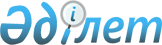 Об установлении квоты рабочих мест, для инвалидов по Мартукскому району на 2018 годПостановление акимата Мартукского района Актюбинской области от 10 апреля 2018 года № 129. Зарегистрировано Управлением юстиции Мартукского района Департамента юстиции Актюбинской области 3 мая 2018 года № 3-8-169
      В соответствии со статьей 31 Закона Республики Казахстан от 23 января 2001 года "О местном государственном управлении и самоуправлении в Республике Казахстан", статьями 9, 27 Закона Республики Казахстан от 6 апреля 2016 года "О занятости населения", приказом Министра здравоохранения и социального развития Республики Казахстан от 13 июня 2016 года № 498 "Об утверждении Правил квотирования рабочих мест для инвалидов" (зарегистрированного в Реестре государственной регистрации нормативных правовых актов за № 14010), акимат района ПОСТАНОВЛЯЕТ:
      1. Установить квоту рабочих мест, для инвалидов в размере от двух до четырех процентов от численности рабочих мест без учета рабочих мест на тяжелых работах, работах с вредными, опасными условиями труда по Мартукскому району на 2018 год:
      от пятидесяти до ста человек - в размере двух процентов списочной численности работников;
      от ста одного до двухсот пятидесяти человек - в размере трех процентов списочной численности работников;
      свыше двухсот пятидесяти одного человека – в размере четырех процентов списочной численности работников.
      2. Признать утратившим силу постановление акимата Мартукского района от 4 мая 2017 года № 175 "Об установлении квоты рабочих мест, для инвалидов Мартукского района" (зарегистрированного в Реестре государственной регистрации нормативных правовых актов за № 5490, опубликованного 26 мая 2017 года в эталонном контрольном банке нормативных правовых актов Республики Казахстан в электронном виде).
      3. Контроль за исполнением настоящего постановления возложить на заместителя акима района Тлегенова Б.
      4. Настоящее постановление вводится в действие со дня его первого официального опубликования.
					© 2012. РГП на ПХВ «Институт законодательства и правовой информации Республики Казахстан» Министерства юстиции Республики Казахстан
				
      Аким района 

Ж. Баирханов
